РЕСПУБЛИКА КАРЕЛИЯКОНТРОЛЬНО-СЧЕТНЫЙ КОМИТЕТ СОРТАВАЛЬСКОГО МУНИЦИПАЛЬНОГО РАЙОНАУтвержденПриказомКонтрольно-счетного комитета СМРот «18» марта 2016г. №ОТЧЕТо результатах контрольного мероприятия№ 4                                                                  		               18.03.2016г.Наименование (тема) контрольного мероприятия: «Проверка соблюдения порядка ведения реестра расходных обязательств Сортавальского муниципального района при его исполнении».Основание проведения контрольного мероприятия: п.3.4 Плана работы Контрольно-счетного комитета СМР на 2016 год.Цель(и) контрольного мероприятия: установление соблюдения требований статьи 87 Бюджетного Кодекса Российской Федерации, определение законности и достоверности формирования и ведения реестра расходных обязательств Сортавальского муниципального района.Сроки проведения контрольного мероприятия: с «15» февраля 2016г. по «18» марта 2016г.1.1.Объекты контрольного мероприятия:Финансовое управление Сортавальского муниципального района.Проверяемый период деятельности: 2015 год.Исполнители контрольного мероприятия:Н.В. Мангушева - инспектор Контрольно-счетного комитета СМР.Нормативные документы, использованные в работе: -Бюджетный кодекс Российской Федерации (далее - БК РФ);-Федеральный закон от 06.10.2003 № 131-ФЗ «Об общих принципах организации местного самоуправления в Российской Федерации»; -Приказ Министерства Финансов Российской Федерации от 01.07.2015 г. № 103н «Об утверждении порядка представления реестров расходных обязательств субъектов Российской Федерации и сводов реестров расходных обязательств муниципальных образований, входящих в состав субъекта Российской Федерации»; Методические рекомендации по заполнению форм реестров расходных обязательств субъектов Российской Федерации и сводов реестров расходных обязательств муниципальных образований, входящих в состав субъекта Российской Федерации; -Приказ Министерства финансов Республики Карелия от 23.06.2010г. N 307 «Об утверждении Порядка представления реестров расходных обязательств городских округов, муниципальных районов и сводов реестров расходных обязательств городских и сельских поселений Республики Карелия в Министерство финансов Республики Карелия»;- Приказ Министерства финансов Российской Федерации от 19.04.2012г. N 49н "Об утверждении Порядка представления реестров расходных обязательств субъектов Российской Федерации и сводов реестров расходных обязательств муниципальных образований, входящих в состав субъекта Российской Федерации";-Рекомендации по заполнению форм реестров расходных обязательств субъектов Российской Федерации и сводов реестров расходных обязательств муниципальных образований, входящих в состав субъекта Российской Федерации, утвержденным Приказом Минфина РФ от 7 сентября 2007 г. N 77-н;-Положение о бюджетном процессе в Сортавальском муниципальном районе», утвержденное Решением Совета Сортавальского муниципального района № 33 от 13.03.2014 г. и Решением Совета Сортавальского муниципального района №171 от 24 декабря 2015 года;-Порядок ведения реестра расходных обязательств Сортавальского муниципального района», утвержденный постановлением Администрации Сортавальского муниципального района от 01.07.2010 года № 82.Оформленные акты, заключения, справки и т.п., использованные в отчете, ознакомление с ними под расписку руководителя или иных должностных лиц проверенных объектов, наличие письменных объяснений, замечаний или возражений и заключение инспектора по ним: Акт проверки Финансовое управление Сортавальского муниципального района от 10.03.2016г.;Неполученные документы из числа затребованных с указанием причин или иные факты, препятствовавшие работе: нет.Результаты контрольного мероприятия (анализ соблюдения нормативных правовых актов, установленные нарушения и недостатки в проверяемой сфере и в деятельности объектов контрольного мероприятия с оценкой ущерба или нарушения): 1.Общие сведенияФинансовое управление Сортавальского муниципального района (далее – Финансовое управление) - финансовый орган Сортавальского муниципального района, обладающий собственными полномочиями по решению вопросов местного значения Сортавальского муниципального района в области финансов.Финансовое управление входит в структуру органов местного самоуправления Сортавальского муниципального района, является исполнительно-распорядительным органом Сортавальского муниципального района.Финансовое управление Сортавальского муниципального района действует на основании Положения о Финансовом управлении Сортавальского муниципального района, утвержденного Решением Совета Сортавальского муниципального района от 19 февраля 2016 года № 177. Финансовое управление является муниципальным казенным учреждением, имеет гербовую печать, соответствующие штампы, бланки, самостоятельную смету расходов, счета в финансово-кредитных организациях, счет бюджета в органах Федерального казначейства, лицевой счет получателя бюджетных средств.В соответствии с пунктом 1 статьи 87 Бюджетного кодекса органы местного самоуправления обязаны вести реестры расходных обязательств. Под реестром расходных обязательств понимается используемый при составлении проекта бюджета свод (перечень) законов, иных нормативных правовых актов, муниципальных правовых актов, обусловливающих публичные нормативные обязательства и (или) правовые основания для иных расходных обязательств с указанием соответствующих положений (статей, частей, пунктов, подпунктов, абзацев) законов и иных нормативных правовых актов, муниципальных правовых актов с оценкой объемов бюджетных ассигнований, необходимых для исполнения включенных в реестр обязательств.Согласно пункту 5 статьи 87 БК РФ реестр расходных обязательств муниципального образования ведется в порядке, установленном местной администрацией муниципального образования.          Статьей 49 Устава Сортавальского муниципального района за Администрация Сортавальского муниципального района закреплена функция по установлению порядка ведения реестра расходных обязательств Сортавальского муниципального района. Постановлением Администрации Сортавальского муниципального района №82 от 01.07.2010 утвержден порядок ведения реестра расходных обязательств Сортавальского муниципального района (далее - Порядок ведения реестра).          Ведение реестра расходных обязательств Сортавальского муниципального района (далее - Реестр) и представление Реестра в Министерство финансов Республики Карелия в соответствии с Положением о Финансовом управлении и Порядком ведения реестра относится к полномочиям Финансового управления.Главные распорядители средств бюджета Сортавальского муниципального района ведут фрагменты Реестра в пределах утвержденных им лимитов бюджетных обязательств и бюджетных ассигнований.Анализ действующего порядка ведения реестра расходных обязательств Сортавальского муниципального района.К проверке представлен Порядок ведения реестра, утвержденный Постановлением Администрации Сортавальского муниципального района №82 от 01.07.2010г. (Порядок ведения Реестра). В данный Порядок Постановлениями Администрации Сортавальского муниципального района дважды были внесены изменения.В преамбуле Постановления №69 от 26.05.2010г. «О внесении изменений в Порядок ведения реестра» определено, что изменения вносятся в соответствии с Приказом Министерства финансов Российской Федерации от 07.09.2007 г. № 76н "Об утверждении Порядка предоставления реестров расходных обязательств субъектов Российской Федерации и сводов реестров расходных обязательств муниципальных образований, входящих в состав субъекта Российской Федерации". Данный документ утратил силу в связи с изданием Приказа Минфина РФ от 19 апреля 2012 г. N 49н "Об утверждении Порядка представления реестров расходных обязательств субъектов Российской Федерации и сводов реестров расходных обязательств муниципальных образований, входящих в состав субъекта Российской Федерации".В настоящее время действует Порядок представления реестров расходных обязательств субъектов Российской Федерации и сводов реестров расходных обязательств муниципальных образований, входящих в состав субъекта Российской Федерации, утвержденный приказом Минфина России от 1 июля 2015 N 103н, а также Методические рекомендации по заполнению форм реестров расходных обязательств субъектов Российской Федерации и сводов реестров расходных обязательств муниципальных образований, входящих в состав субъекта РФ.В проверяемом периоде в действующий Порядок ведения Реестра изменения не вносились.Порядок ведения Реестра устанавливает:-функции Финансового управления и Главных распорядителей бюджета Сортавальского муниципального района (далее - ГРБС) в сфере реализации полномочий по ведению реестра;-состав разделов Реестра;-форму сводного Реестра и форму фрагментов Реестра;-сроки предоставления ГРБС плановых и уточненных фрагментов Реестра;-сроки формирования, планового и уточненного Реестров.Контрольно- счетный комитет отмечает, что в Порядке ведения Реестра отсутствуют указания по заполнению данных Реестра, по графам и строкам, в том числе, устанавливающих правила отражения в Реестре объема средств на исполнение расходного обязательства по каждому финансовому году.Ссылки на методические рекомендации, которыми необходимо руководствоваться при ведении Реестра также отсутствуют.          При формировании фрагментов Реестра, ГРБС используют Удаленные рабочие места программного продукта Автоматизированная система Планирование, в которых отражаются правовые акты и объемы расходов по конкретному полномочию органа местного самоуправления и направляются в Финансовое управление с использованием указанного программного продукта. Данная процедура предоставления и ведения реестров расходных обязательств не отражена в действующем Порядке ведения реестра.Приказом Финансового управления от «31» декабря 2011 года № 125 утвержден Административный регламент Финансового управления исполнения муниципальной функции по ведению и представлению в Министерство финансов Республики Карелия реестра расходных обязательств Сортавальского муниципального района и свода реестров расходных обязательств поселений, входящих в состав Сортавальского муниципального района (далее - Административный регламент). Административный регламент содержит пункт 25, согласно которому плановый реестр расходных обязательств Сортавальского муниципального района должен быть размещен на официальном сайте Администрации Сортавальского муниципального района до 15 февраля текущего финансового года, в то время как срок предоставления фрагментов реестра ГРБС (пункт 10 Порядка ведения реестра) - не позднее 15 мая текущего года, срок формирования планового Реестра – не позднее 31 мая (пункт 11 Порядка ведения реестра). В нарушение пункта 25 Административного регламента плановый Реестр на 2015 год не размещен на официальном сайте Администрации Сортавальского муниципального района.3. Проверка соблюдения действующего порядка ведения реестра расходных обязательств Сортавальского муниципального района.К проверке представлены Реестры расходных обязательств по состоянию на 01.01.2015г. (уточненный за 2014 год.), по состоянию на 01.05.2015г. (плановый на 2015 год.), по состоянию на 01.01.2016г. (уточненный за 2015 год), а также фрагменты Реестра расходных обязательств по всем ГРБС на указанные даты.Проверкой установлено, что представленные фрагменты Реестров расходных обязательств и Реестры расходных обязательств составлены по форме, утвержденной действующим Порядком. Показатели Реестра сформированы на основании показателей фрагментов Реестра, представленных ГРБС.Нарушения сроков предоставления фрагментов Реестра в Финансовое управление, предусмотренных действующим Порядком ведения Реестра проверкой не установлено.При проверке объемов средств на исполнение расходных обязательств, указанных в Реестре на 01.01.2015г., установлено, что итоговые суммы граф (13,14,15,16,17,18) «Объем средств на исполнение расходного обязательства»:-за отчетный 2013 год «запланировано» (графа 13) и «фактически исполнено» (графа 14) показатели соответствуют суммам, отраженным в Отчете об исполнении бюджета за 2013 год (ф. 0503117), утвержденном Решением Совета района №46 от 30.04.2014г.;-на текущий 2014 год (графа 15) соответствуют показателям уточненной сводной бюджетной росписи бюджета Сортавальского муниципального района по состоянию на 31.12.2014г. (отраженным в Отчете об исполнении бюджета за 2014 год (ф. 0503117);-на очередной 2015 год и плановый период (2016г., 2017г.) (графы 16,17,18) показатели соответствуют бюджетным ассигнованиям, утвержденным решением Совета Сортавальского муниципального района от 25 декабря 2014 года № 94 "О бюджете Сортавальского муниципального района на 2015 год и на плановый период 2016 и 2017 годов".Объемы средств на исполнение расходных обязательств, в Реестре на 01.01.2015г. отражены в соответствии с Рекомендациям по заполнению форм реестров расходных обязательств субъектов Российской Федерации и сводов реестров расходных обязательств муниципальных образований, входящих в состав субъекта Российской Федерации, утвержденным Приказом Минфина РФ от 7 сентября 2007 г. N 77-н, действующими на дату формирования Реестра.При проверке объемов средств на исполнение расходных обязательств, указанных в Реестре на 01.01.2016г., установлено, что итоговые суммы граф (13,14,15,16) «Объем средств на исполнение расходного обязательства»: -за отчетный 2014 год «запланировано» (графа 13) и «фактически исполнено» (графа 14) соответствуют суммам, отраженным в Отчете об исполнении бюджета (ф. 0503117), утвержденном Решением Совета района №130 от 14.05.2015г.;-на текущий 2015 год (графа 15) соответствует показателям уточненной сводной бюджетной росписи бюджета Сортавальского муниципального района по состоянию на 31.12.2015г.;-на очередной 2016 год (графа 16) соответствуют бюджетным ассигнованиям, утвержденным на 2016 год Решением Совета района №169 от 24.12.2015г. «О бюджете СМР на 2016 год». К Порядку представления реестров расходных обязательств субъектов Российской Федерации и сводов реестров расходных обязательств муниципальных образований, входящих в состав субъекта Российской Федерации, утвержденному приказом Министерства финансов Российской Федерации от 1 июля 2015 г. N 103н, разработаны Методические рекомендации по заполнению форм реестров расходных обязательств субъектов Российской Федерации и сводов реестров расходных обязательств муниципальных образований, входящих в состав субъекта Российской Федерации.Разделом 3 Методических рекомендаций по заполнению форм реестров расходных обязательств (Рекомендации по заполнению формы свод реестров муниципальных образований) предусмотрено, что заполнение показателя Реестра «Объем средств на исполнение расходного обязательства» на текущий финансовый год производится в соответствии с решением представительного органа муниципального образования о бюджете муниципального образования на текущий финансовый год. В Порядке ведения Реестра расходных обязательств Сортавальского муниципального района указания по заполнению показателей Реестра отсутствуют.Фактически, в Реестре на 01.01.2016г. данные об объеме средств на исполнение расходного обязательства текущего финансового года соответствуют показателям уточненной сводной бюджетной росписи бюджета Сортавальского муниципального района с учетом внесенных в нее изменений по состоянию на 31.12.2015г., что соответствует Рекомендациям по заполнению форм реестров расходных обязательств субъектов Российской Федерации и сводов реестров расходных обязательств муниципальных образований, входящих в состав субъекта Российской Федерации, утвержденным Приказом Минфина РФ от 7 сентября 2007 г. N 77-н. Однако, Приказом Минфина России от 17 июля 2015 г. N 111н данный приказ признан утратившим силу.Указанные обстоятельства обуславливают необходимость включения в Порядок ведения Реестра расходных обязательств норм, устанавливающих правила отражения в Реестре объема средств на исполнение расходного обязательства по каждому финансовому году.          При анализе нормативных правовых актов, определяющих финансовое обеспечение и порядок расходования средств на исполнение расходных обязательств муниципального образования, включенных в Реестр, установлены нарушения и недостатки: 1.По отдельным строкам Реестра включены нормативные правовые акты, утратившие силу, а также нормативные правовые акты срок действия которых истек, например: по строке 2.1.10:-Решение Сессии от 29.12.2005 № б/н "О порядке передачи имущества, находящегося в муниципальной собственности Сортавальского района;  -Решение Сессии представительного органа от 27.01.2006 № б/н "Об организации продажи в порядке приватизации муниципального имущества Сортавальского муниципального района"; -Решение Сессии представительного органа от 29.01.2007 № б/н "О порядке управления и распоряжения имуществом, находящимся в собственности Сортавальского муниципального района";по строке 2.1.12:-Постановление администрации муниципального района от 22.11.2011 № 180 "Об утверждении ведомственной целевой программы "Содержание дороги местного значения вне границ населённых пунктов в границах Сортавальского муниципального района а/д Ниэмилянхови -примыкание к автодороги Санкт-Петербург - Сортавала на 2012 год";по строке 2.1.8:-Решение Сессии представительного органа от 29.01.2010 № 51 "Об утверждении Положения об оплате труда муниципальных служащих органов местного самоуправления Сортавальского муниципального района в новой редакции";-Решение Сессии  представительного органа от 09.09.2011 № 190 "О бюджетном процессе в муниципальном образовании "Сортавальский муниципальном район";по строке 2.1.7:-Решение Сессии от 11.05.2007 № б/н "О поддержке муниципального средства массовой информации";по строке 2.1.27:-Постановление администрации муниципального района от 17.09.2012 № 129 «Об утверждении ведомственной целевой программы Сортавальского муниципального района «Комплектование книжного фонда Муниципального казенного учреждения "Сортавальская межпоселенческая районная библиотека на 2012г».;по строке 2.1.15-Постановление главы самоуправления муниципального образования от 05.08.2008 № 71 "Об утверждении Положения о порядке выделения средств из резервного фонда Администрации Сортавальского муниципального района по ликвидации чрезвычайных ситуаций и последствий стихийного бедствия";2. По отдельным расходным обязательствам (строки Реестра 2.3.8, 2.3.10) отсутствуют муниципальные правовые акты об установлении расходных обязательств;3. По отдельным строкам Реестра отсутствуют данные о нормативных правовых актах субъекта РФ, определяющих финансовое обеспечение по расходному обязательству:- по строке 2.3.10 «осуществление полномочий по регулированию цен (тарифов) на отдельные виды продукции, товаров и услуг» не указан Закон Республики Карелия от 26.12.2005 г. № 950-ЗРК «О наделении органов местного самоуправления муниципальных районов и городских округов государственными полномочиями республики Карелия по регулированию цен (тарифов) на отдельные виды продукции, товаров, услуг»; - по строке 2.3.2 «создание комиссий по делам несовершеннолетних и защите их прав и организация деятельности таких комиссий» не указан Закон Республики Карелия от 16 июля 2009 г. N 1323-ЗРК "Об организации деятельности комиссий по делам несовершеннолетних и защите их прав";4. По отдельным строкам расходных обязательств включены нормативные правовые акты Сортавальского муниципального района, не предусматривающие расходных обязательств Сортавальского муниципального района, например: по строке 2.1.1:- Решение Сессии представительного органа от 23.06.2011 № 178 "О порядке управления и распоряжения имуществом, находящимся в муниципальной собственности Сортавальского муниципального района";- Решение Сессии представительного органа от 13.03.2014 № 33 "Об утверждении Положения о бюджетном процессе в Сортавальском муниципальном районе".5. По отдельным строкам расходных обязательств Реестра не указан номер статьи, части, пункта, подпункта нормативного правового акта, например: -по строке 2.1.1. - Решение Сессии представительного органа от 26.01.2012 № 232 "Об утверждении положения о Контрольно-счетном комитете Сортавальского муниципального района"; по графе 11 указание на документ «в целом», однако финансовое обеспечение деятельности контрольно-счетного комитета определено статьей 13 указанного нормативного правового акта;-по строке 2.1.10 - Федеральный закон от 06.10.2003 № 131-фз "Об общих принципах организации местного самоуправления в РФ"- по графе 5 указание на документ «в целом», хотя каждому вопросу местного значения присвоен свой номер статьи, части, пункта, подпункта.6. По отдельным строкам расходных обязательств Реестра номер статьи, части, пункта, подпункта указан неверно, например: -по строке 2.1.1. указан пп. 47 п. 5, по строке 2.1.2. пп. 26 п. 3 Положения об Отделе культуры и спорта администрации Сортавальского муниципального район, утвержденного Решением Сессии представительного органа от 02.11.2011 № 205. В данном нормативном правовом акте указанные пункты отсутствуют. Финансовое обеспечение расходных обязательств определено разделом 1 указанного нормативного правового акта. -по строке 2.3.10 в разделе «нормативные правовые акты, договоры, соглашения Российской Федерации» указан п. 1 Федерального закона от 06.10.2003 № 131-фз "Об общих принципах организации местного самоуправления в РФ (с изменениями на 31.12.2005 г.)" – номер статьи при этом не указан.7. В отдельных случаях не указывались действующие нормативные правовые акты, предусматривающие возникновение расходного обязательства, подлежащие обязательному включению в Реестр, что противоречит п. 4 Порядка ведения Реестра, согласно которому каждый вновь принятый нормативный правовой акт предусматривающий возникновение расходного обязательства, подлежит обязательному включению в Реестр, например: -Положение «О Районном комитете образования Сортавальского муниципального района» утвержденное Решением Совет Сортавальского муниципального района от 12 февраля 2014 года № 24;-Постановление администрации от 09 декабря 2013 г. № 155 Об утверждении ведомственной целевой программы «Содержание дорог местного значения вне границ населенных пунктов в границах Сортавальского муниципального района на 2014-2016 г.»-Решение Сессии от 13.03.2014 № 39 "Об утверждении Положения об оплате труда муниципальных служащих органов местного самоуправления Сортавальского муниципального района";-Ведомственная целевая программа «Содержание и благоустройство кладбищ Сортавальского муниципального района на 2014-2016 гг.», утвержденная постановлением администрации Сортавальского муниципального района от 23.04.2014 г. № 39;-Постановление администрации Сортавальского муниципального района от 09.12.2013 г. № 155 об утверждении ведомственной целевой программы «Содержание дорог местного значения вне границ населенных пунктов в границах Сортавальского муниципального района на 2014-2016 гг.», -Постановление администрации Сортавальского муниципального района № 151 от 7 октября 2014 года об утверждении ведомственной целевой программы «Развитие малого и среднего предпринимательства в Сортавальском муниципальном районе на 2015-2017 гг.-Постановление администрации Сортавальского муниципального района от «08» августа 2011 г. № 123 Об утверждении Положения о порядке выделения средств из резервного фонда администрации Сортавальского муниципального района по ликвидации чрезвычайных ситуаций и последствий стихийных бедствий.8. По отдельным строкам расходных обязательств один и тот же нормативный правовой акт указан дважды, например:- по строке 2.3.4. Постановление администрации муниципального района от 05.07.2010 № 84 «Об утверждении Порядка и условий предоставления в денежной форме мер социальной поддержки в виде бесплатной жилой площади с отоплением и освещением педагогическим работникам муниципальных образовательных учреждений Сортавальского муниципального района, работающим и проживающим в сельской местности, рабочих поселках (поселках городского типа)».	          Статьей 5 Положения о бюджетном процессе в Сортавальском муниципальном районе к полномочиям Контрольно–счетного комитета Сортавальского муниципального района отнесен контроль в сферах, установленных Федеральным законом от 7 февраля 2011 года N 6-ФЗ «Об общих принципах организации и деятельности контрольно-счетных органов субъектов Российской Федерации и муниципальных образований» (далее – Федеральный закон 6-ФЗ от 7 февраля 2011 года). В соответствии с пп.7 п.2 статьи 9 Федерального закона 6-ФЗ от 7 февраля 2011 года полномочием Контрольно-счетного органа муниципального образования является финансово-экономическая экспертиза проектов муниципальных правовых актов (включая обоснованность финансово-экономических обоснований) в части, касающейся расходных обязательств муниципального образования.При анализе нормативно-правовых актов, определяющих финансовое обеспечение и порядок расходования средств на исполнение расходных обязательств муниципального образования, включенных в Реестр установлено, что в течение 2015 года были приняты нормативно-правовые акты, касающиеся расходных обязательств Сортавальского муниципального района:-Постановление администрации муниципального района от 29.06.2015 № 106 "Об установлении расходных обязательств Сортавальского муниципального района на осуществление государственных полномочий РК по социальной поддержке детей-сирот, детей, оставшихся без попечения родителей, за исключением детей находящихся и обучающихся в государственных учреждениях РК и федеральных государственных учреждениях, установленных Законом РК от 28.11.2005г. № 921-ЗРК "О государственном обеспечении и социальной поддержке детей-сирот и детей, оставшихся без попечения родителей";-Постановление администрации муниципального района от 12.03.2015 № 41 "Об установлении расходных обязательств Сортавальского муниципального района на обеспечение государственных гарантий реализации прав на получение общедоступного и бесплатного начального общего, основного общего, среднего общего, обеспечение дополнительного образования детей в общеобразовательных учреждениях Сортавальского муниципального района»; -Постановление администрации муниципального района от 16.09.2015 № 134 "Об утверждении Порядка расходования средств субвенции на обеспечение государственных гарантий прав на получение общедоступного и бесплатного начального общего, основного общего, среднего общего образования в общеобразовательных организациях, обеспечения дополнительного образования в общеобразовательных учреждениях для реализации основных общеобразовательных программ";-Постановление администрации муниципального района от 16.03.2015 № 44 «Об установлении расходных обязательств Сортавальского муниципального района на обеспечение государственных гарантий реализации прав на получение общедоступного и бесплатного дошкольного образования в муниципальных дошкольных образовательных и общеобразовательных учреждениях». В нарушение пп.7 п.2 статьи 9 Федерального закона 6-ФЗ от 7 февраля 2011 года и пп.6 п.1 статьи 5 Положения о бюджетном процессе в Сортавальском муниципальном районе для проведения финансово-экономической экспертизы проекты муниципальных правовых актов в Контрольно-счетный комитет направлены не были. 4.Выводы1. Действующий Порядок ведения реестра имеет ряд недостатков:-в Порядке ведения Реестра отсутствуют указания по заполнению данных Реестра, по графам и строкам, в том числе, по отражению в Реестре объема средств на исполнение расходного обязательства по каждому финансовому году;- процедура ведения фрагментов реестров расходных обязательств ГРБС и предоставление в Финансовое управление с применением Удаленных рабочих мест программного продукта Автоматизированная система Планирование не отражена в действующем Порядке ведения реестра;- в преамбуле Постановления №69 от 26.05.2010г. «О внесении изменений в Порядок ведения реестра» присутствует ссылка на нормативный правовой акт Приказ Министерства финансов Российской Федерации от 07.09.2007 г. № 76н "Об утверждении Порядка предоставления реестров расходных обязательств субъектов Российской Федерации и сводов реестров расходных обязательств муниципальных образований, входящих в состав субъекта Российской Федерации". В настоящий момент данный документ утратил силу. Изменения по этому поводу в Порядок ведения Реестра не вносились.2. Несоответствие пункта 25 Административного регламента и пункта 11 Порядка ведения реестра в части сроков формирования и размещения Реестра на официальном сайте Администрации Сортавальского муниципального района. В нарушение пункта 25 Административного регламента плановый Реестр на 2015 год не размещен на официальном сайте Администрации Сортавальского муниципального района.        3.При анализе нормативных правовых актов, определяющих финансовое обеспечение и порядок расходования средств на исполнение расходных обязательств муниципального образования, включенных в Реестр, установлены нарушения и недостатки: -По отдельным строкам Реестра включены нормативные правовые акты, утратившие силу, а также нормативные правовые акты срок действия которых истек;-По отдельным расходным обязательствам отсутствуют муниципальные правовые акты об установлении расходных обязательств;-По отдельным строкам Реестра отсутствуют данные о нормативно правовых актах субъекта РФ, определяющих финансовое обеспечение по расходному обязательству;-По отдельным строкам расходных обязательств включены нормативные правовые акты Сортавальского муниципального района, не предусматривающие расходных обязательств Сортавальского муниципального района;По отдельным строкам расходных обязательств Реестра не указан номер статьи, части, пункта, подпункта нормативного правового акта;-По отдельным строкам расходных обязательств Реестра номер статьи, части, пункта, подпункта указан неверно;-В отдельных случаях не указывались действующие нормативные правовые акты, предусматривающие возникновение расходного обязательства, подлежащие обязательному включению в Реестр, что противоречит п. 4 Порядка ведения Реестра, согласно которому каждый вновь принятый нормативный правовой акт предусматривающий возникновение расходного обязательства, подлежит обязательному включению в Реестр;-По отдельным строкам расходных обязательств один и тот же нормативный правовой акт указан дважды.    4.В нарушение пп.7 п.2 статьи 9 Федерального закона 6-ФЗ от 7 февраля 2011 года и пп.6 п.1 статьи 5 Положения о бюджетном процессе в Сортавальском муниципальном районе для проведения финансово-экономической экспертизы проекты муниципальных правовых актов, определяющих финансовое обеспечение и порядок расходования средств на исполнение расходных обязательств в Контрольно-счетный комитет, не направлялись.Итоговые данные контрольного мероприятия:Контрольное мероприятие связано с проверкой и анализом вопросов процедурного и организационного характера, в связи с чем, нецелесообразно определять объем проверенных средств и средств, использованных с нарушениями.Предложения по восстановлению и взысканию средств, наложению финансовых или иных санкций, привлечению к ответственности лиц, допустивших нарушения: нет.Предложения по устранению выявленных нарушений и недостатков в управлении и ведомственном контроле, законодательном регулировании проверяемой сферы:Администрации Сортавальского муниципального района:1.Внести изменения и дополнения в Порядок ведения реестра расходных обязательств Сортавальского муниципального района в части:- методики заполнения данных Реестра, по графам и строкам, в том числе, по отражению в Реестре объема средств на исполнение расходного обязательства по каждому финансовому году;-использования ГРБС Удаленных рабочих мест программного продукта Автоматизированная система Планирование при формировании фрагментов Реестра и направлении их в Финансовое управление;-исключения ссылки на нормативный правовой акт, утративший силу.2.В соответствии с пп.7 п.2 статьи 9 Федерального закона 6-ФЗ от 7 февраля 2011 года и пп.6 п.1 статьи 5 Положения о бюджетном процессе в Сортавальском муниципальном районе направлять в Контрольно-счетный комитет для проведения финансово-экономической экспертизы проекты муниципальных правовых актов, определяющих финансовое обеспечение и порядок расходования средств на исполнение расходных обязательств.Финансовому Управлению Сортавальского муниципального района:1.Провести инвентаризацию данных Реестра расходных обязательств с последующей корректировкой и обновлением в части информации о нормативных правовых актах, являющихся основанием для возникновения расходных обязательств и определяющих порядок расходования средств.2.Административный регламент Финансового управления исполнения муниципальной функции по ведению и представлению в Министерство финансов Республики Карелия реестра расходных обязательств Сортавальского муниципального района и свода реестров расходных обязательств поселений, входящих в состав Сортавальского муниципального района в части срока размещения Реестра на официальном сайте Администрации Сортавальского муниципального района привести в соответствие со сроками формирования Реестра, установленными Порядком ведения реестра.Другие предложения: нет.Направить отчет:Главе Администрации Сортавальского муниципального района;Главе Сортавальского муниципального района. Предлагаемые представления и /или предписания: Представление № 5 от 21.03.2016г. Главе Администрации Сортавальского муниципального района.Представление № 6 от 21.03.2016г. Руководителю Финансового Управления Сортавальского муниципального района.И.о. Председателя комитета                                                 Е.Б. Порожская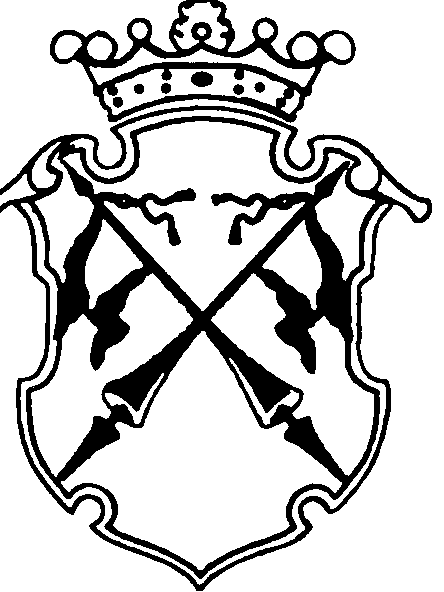 